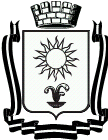 ПОСТАНОВЛЕНИЕАДМИНИСТРАЦИИ ГОРОДА-КУРОРТА КИСЛОВОДСКАСТАВРОПОЛЬСКОГО КРАЯ05.02.2024                     город-курорт Кисловодск	                № __61__О проведении городского конкурса «Лучший народный дружинник»в 2024 годуВ соответствии с Законом Ставропольского края № 82-КЗ от 26 сентября 2014 года «О некоторых вопросах участия граждан в охране общественного порядка на территории Ставропольского края», администрация города-курорта КисловодскаПОСТАНОВЛЯЕТ:1. Провести городской конкурс «Лучший народный дружинник» с 1 марта по 31 октября 2024 года.2. Утвердить Положение о конкурсе «Лучший народный дружинник», согласно приложению 1.3. Утвердить Состав конкурсной комиссии городского конкурса «Лучший народный дружинник», согласно приложению 2.4. Информационно-техническому отделу администрации города-курорта Кисловодска опубликовать настоящее постановление в городском общественно-политическом еженедельнике «Кисловодская газета» и разместить на официальном сайте администрации города-курорта Кисловодска в сети «Интернет».5. Контроль за выполнением настоящего постановления возложить на заместителя главы администрации - начальника управления по общественной безопасности, чрезвычайным ситуациям и гражданской обороне администрации города-курорта Кисловодска С.Н. Грачева.6. Настоящее постановление вступает в силу со дня его подписания.Глава города-курорта Кисловодска                                                           		          Е.И.Моисеев